TIEDOTE ORGANISAATIOMUUTOKSESTA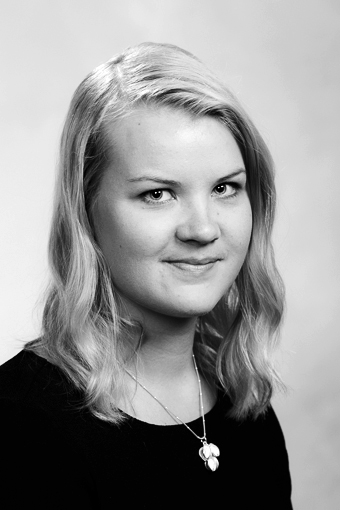 LICO Oy:n organisaatio muuttuuLICO Oy:n projektipäällikkö Suvi Blomback on nimitetty 1.6.2021 alkaen LICO Oy:n kehityspäälliköksi. Suvin vastuualueena on yhtiön tuotanto-, myynti- ja johtamisprosessien kehittäminen sekä Lean Six Sigma -toiminnan kouluttaminen, jalkauttaminen ja ylläpito.Suvi ottaa vastuulleen myös yrityksen laatupäällikön tehtävät loppuvuoden 2021 aikana. LICO Oy:n laatupäällikkönä on toiminut ansiokkaasti Harri Aalto. Suvi raportoi molemmissa tehtävissään suoraan toimitusjohtajalle.Kiitämme Harri Aaltoa ansiokkaasta työstä yrityksemme laatujärjestelmien kehittämisessä ja ylläpidossa. Toivomme samalla yhteistyömme jatkuvan erikseen nimetyissä projekteissa.Koskenkorvalla 20.5.2021Arto PitkämöCEO